附件3本科生“SWUFE学术菁英计划”汇总表请打开链接或扫描二维码填写项目相关信息https://www.wjx.cn/vm/PpUNjCE.aspx#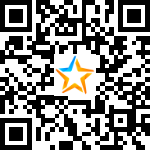 